Београд, 	18. 8. 2021. Број: 	93КЛУБОВИМА ЦЕНТРАЛНЕ СРБИЈЕ ЧЛАНОВИМАЛига Централне Србије (Север, Запад, Исток и Југ) Предмет:  Обавештење о одржавању такмичења – први део за 2021. годину	ЛИГЕ ЦЕНТРАЛНЕ СРБИЈЕ (Север, Запад, Исток и Југ)Први део лига  централне Србије - исток, запад, југ и север за 2021. годиину ће се одиграти од 17 - 19. септембра 2021. године, изузев западне групе подруге Југ која је на програму седам дана касније, 24 - 26. септембар. Лиге су подељене на два дела, које ће међусобно одиграти први део лиге по Бергер систему у једном месту а затим по Шевенингену. Групе Север и Исток  одиграће стандарни Бергер од 11 кола у два викенда.Други део игра се од 14. до 17. октобраТурнирски бројеви за све биће извучени најкасније до 15 дана пре почетка (до 2. септембра).Основни састави се предају првог дана такмичења до 12,00 часова. Игра се на шест табли: слободан је састав и без омладинаца.Котизација за такмичење у износу од 10.000 динара уплаћује се пре почетка такмичења на жиро рачун ШСЦС.ЛИГА ЦЕНТРАЛНЕ СРБИЈЕ – СЕВЕРСВЕТИ ИЛИЈА					-	ЛиполистШАБАЧКИ ШК 2					-	ШабацЛЕШНИЦА						-	Лешница БРЊИЦА						-	КнићДУБЉЕ						-	ДубљеДРИНА						-	ЉубовијаМОРАВА						-	Велика ПланаМАЧВА 						- 	БогатићКАРАЂОРЂЕ					-	ТополаУБ							-	УбГРАНИТ						-	РадаљСТРАЖЕВИЦА					-	БаточинаТермин		17 – 19. септембар 2021. године.Место	Равни гај, хотел „Равни гај“. Цена једнодневног пансиона са БТО износе 2.490 динара у трокреветним, 2.790 у двокреветним и 3.290 у једнокреветним собама. Плаћање	Пре почетка такмичења, вирмански или готовински на рецепцији хотела „Равни гај“. Резервације	За резервацију смештаја треба да се обрате хотелу „Равни гај“. Контакт: Милица Милутиновић 065 2300110 и 034 591011. Mаил ravnigaj@feman.co.rs.Рок за подношење захтева за профакуре и резервацију смештаја је 12. септембар  2021. године. ЛИГА ЦЕНТРАЛНЕ СРБИЈЕ – ЗАПАДПодзона СеверТУТИН						-	Тутин	ИВАЊИЦА					-	ИвањицаЧИГОТА						-	ЧајетинаТРЕПЧА						-	Горња ТрепчаУЖИЦЕ						-	УжицеСЛОБОДА						-	УжицеТермин		17 – 19. септембар 2021. године.Место	Равни гај, хотел „Равни гај“. Цена једнодневног пансиона са БТО износе 2.490 динара у трокреветним, 2.790 у двокреветним и 3.290 у једнокреветним собама. Плаћање	Пре почетка такмичења, вирмански или готовински на рецепцији хотела „Равни гај“. Резервације	За резервацију смештаја треба да се обрате хотелу „Равни гај“. Контакт: Милица Милутиновић 065 2300110 и 034 591011. Mаил ravnigaj@feman.co.rs.Рок за подношење захтева за профакуре и резервацију смештаја је 12. септембар  2021. године. Подзона ЈугЖУПА						-	Александровац	ЧАРАПАНИ					-	КрушевацРОКАДА						-	ВарваринКРУШЕВАЦ					-	КрушевацЛИПОВА						-	Врњачка БањаЗУБИН ПОТОК					-	Зубин ПотокТермин		24 – 26. септембар 2021. године.Место	АлександровацЛИГА ЦЕНТРАЛНЕ СРБИЈЕ – ИСТОКХЕМИЧАР						-	НеготинРАДНИЧКИ					-	ЋупријаБАКАР						-	БорБОЖЕВАЧКО ШУ				-	БожевацЗВИЖД						-	КучевоПАРАЋИН 					-	ПараћинВРАЧ						-	ВлашкаЗАЈЕЧАР						-	Зајечар	ОЗРЕН						-	Соко БањаЂЕРДАП						-	КладовоКЊАЖЕВАЦ					-	КњажевацПобедник Лиге Поморавског округа	-	Термин		17 – 19. септембар 2021. године.Место	Зајечар, хотел „Србија ТИС“. Цена једнодневног пансиона са БТО износе у стандардним собама (први - трећи спрат): једнокреветна 3.600, двокреветна 2.900, апартман за једну особу 4.300, апартман за две особе по особи 3.400 и апартман за три особе по особи 2.800 динара.	У де-лукс собама (четврти - осми спрат): једнокреветна 3.800, двокреветна 3.100, апартман за једну особу 4.800, апартман за две особе по особи 3.700 динара.Плаћање	Пре почетка такмичења, вирмански или готовински на рецепцији хотела „Србија ТИС“. Резервације	За резервацију смештаја обавезно се треба обратити хотелу „Србија ТИС“. Контакт: 019422540 и 0631140389. Mаил: mojatisekipa@gmail.com.Рок за подношење захтева за профакуре и резервацију смештаја је 12. септембар  2021. године. ЛИГА ЦЕНТРАЛНЕ СРБИЈЕ – ЈУГПодзона СеверНИШ						-	НишДШК ОСНОВАЦ				-	НишНИШКА БАЊА					-	Нишка БањаГРБАВЧЕ					-	Грбавче ЛАВ						-	Алексинац ЗЕЛЕНИ ВРХ					- 	СврљигТермин		17 – 19. септембар 2021. године.Место	Ниш, ШК НишПодзона ЈугГОРЊА ЈАБЛАНИЦА			-	МедвеђаЈАСТРЕБАЦ					-	БлацеРАДАН						-	ЛебанеЦРНА ТРАВА					-	ВласинаБАЛКАНСКИ					-	ДимтривградЈЕДИНСТВО					-	Бела ПаланкаТермин		17 – 19. септембар 2021. године.Место		Димитровград, Хотел „Сакс Балкан“. Цена једнодневног 				пансиона са БТО износи 2.550 динара у трокреветним, 2.850 			у двокреветним и 3.400 у једнокреветним собама. Плаћање		Пре почетка такмичења, вирмански или готовински на 					рецепцији хотела „Сакс Балкан“Резервације	За резервацију смештаја треба да се обрате хотелу  					„Сакс Балкан“. Tелефони: 010 363566 и 069 3635661,					Маил: ivicaistatkov@yahoo.com.			Рок за подношење захтева за профакуре и резервацију 				смештаја је 12. септембар 2021. године. С Е К Р Е Т А Р   Ш С Ц СМиливоје Миливојевић, с.р. 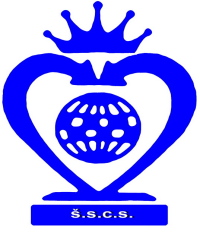 ШАХОВСКИ САВЕЗ ЦЕНТРАЛНЕ СРБИЈЕБеоград, Нушићева 25/II, Тел-факс: 011-3222447, 3222448www.sah-centralnasrbija.com    Е-маил:  cs_sah@verat.net